Κυρίες και κύριοι συνάδελφοι,Σας γνωστοποιούμε ότι, δυστυχώς, εμφανίστηκε επιβεβαιωμένο κρούσμα στο διοικητικό προσωπικό του Συλλόγου, και ως εκ τούτου, πρέπει να τηρηθεί το πρωτόκολλο που ορίζει ο Ε.Ο.Δ.Υ. για την αντιμετώπιση της διασποράς του κορωνοϊού COVID-19.Συνεπώς, αύριο, ημέρα Τετάρτη, 5 Ιανουαρίου 2022, ο Σύλλογος θα λειτουργήσει με προσωπικό ασφαλείας, και όποιο εκ των μελών του Συλλόγου  επιθυμεί να προσέλθει στο κτίριο, θα πρέπει πρώτα να επικοινωνήσει με το τηλεφωνικό κέντρο (τηλ. 210-3307450-90) για να λάβει σχετικές οδηγίες.Η Νομική Υπηρεσία του Συλλόγου θα εξυπηρετεί κανονικά τους συναδέλφους, σύμφωνα με τους ισχύοντες κανόνες ασφαλείας.Θα ακολουθήσει νεώτερη ανακοίνωση, μετά τα αποτελέσματα των απαραίτητων υγειονομικών ελέγχων.Με τιμήΟ Γενικός ΓραμματέαςΘεόδωρος Χαλκίδης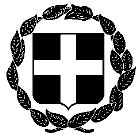 ΑΝΑΚΟΙΝΩΣΗ   ΕΛΛΗΝΙΚΗ ΔΗΜΟΚΡΑΤΙΑΑθήνα, 4 Δεκεμβρίου 2022ΥΠΟΥΡΓΕΙΟ ΔΙΚΑΙΟΣΥΝΗΣΣΥΜΒΟΛΑΙΟΓΡΑΦΙΚΟΣ ΣΥΛΛΟΓΟΣΑριθμ. Πρωτ. 11         ΕΦΕΤΕΙΩΝ ΑΘΗΝΩΝ – ΠΕΙΡΑΙΩΣ –             ΑΙΓΑΙΟΥ ΚΑΙ ΔΩΔΕΚΑΝΗΣΟΥΑ Θ Η Ν Α------------------Ταχ. Δ/νση	  : Γ. Γενναδίου 4 - Τ.Κ. 106 78-ΑθήναΤηλέφωνα	  : 210 330 7450,-60,-70,-80,-90FAX	  : 210 384 8335E-mail               : notaries@notariat.grΠληροφορίες  : Θεόδωρος ΧαλκίδηςΠροςΌλα τα μέλη του Συλλόγου